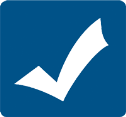 What is KidCheck?KidCheck is a secure children’s check-in system that enhances your provider’s security system and simplifes the check-in process. KidCheck helps ensure no one can pick up your child without your consent. More information about KidCheck can be found at www.kidcheck.com.Key BenefitsChild Safety• Easily create and update a list of who can (and cannot) pick up your children• Upload photos of children and guardians for added security• Provide medical and allergy information and alertsSecure Information• No one sees you or your child’s information until you check-in at the facilities• KidCheck uses the same secure data technology as banks, to keep your information safe• KidCheck never asks for personal identification such as Social Security numbers, credit cards or banking information, and we never sell the information we do gatherConvenient• Speedy check-in - simply input your 10 digit phone number• KidCheck is web-based, so you can create and access your account from anywhere.  You’ll still need to check-in from the facilities• Text message notifications when your child is checked in and out, or in case of emergencyAccount Setup InstructionsSigning up for KidCheck is easy and free for parents, guardians, and workers!  You must create an account prior to checking children into the nurseries.  Sign-up1. Visit https://go.kidcheck.com or download the KidCheck app on a mobile device2. Select the link to create a free KidCheck account3. Fill in the requested fields, and agree to the terms of useAdding Children and Guardians1. Locate the “Kids” tab. Select the link to add a new child, and input your child’s information and upload photos. Select the save button when you are done.2. Locate the “Guardians” tab. This is where you will input additional guardians whom you would like to be able to pick up the children you’ve listed. Add their information and upload photos. Remember to click save when you are done.You have successfully created your account!